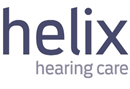 Audiologist or Hearing Instrument SpecialistEtobicokeHelix is looking for a dynamic Audiologist or Hearing Instrument Specialist in Etobicoke to help us in fulfilling our vision of having the most satisfied customers in hearing care. This entails providing outstanding clinical and customer services which includes customized customer-centered plans for everyone who walks through our doors. With over 70 clinics across Canada, in multiple provinces, we strive to offer flexibility with respect to location and development within the organization. As part of our commitment to our teams and our vision, we have comprehensive Quality Assurance, Mentorship and Training programs.   The ideal candidate will excel working in a fast-paced environment, contributing to a team to meet Company goals. You should be ambitious, motivated and have a desire to be a part of an innovative organization. Reach your highest potential with the Helix Advantage.Education/Experience:Master’s Degree or equivalent in Audiology and full licensure with CASLPO or Hearing Instrument Specialist Designation from AHIPAt least 2 years of experience in hearing industry Required Skills:Customer-focused Strong clinical standards and ability to follow protocols and policies Confident and professional when dealing with clients Understands key business objectives and how to drive achievement of business resultsUnderstands administrative functions to ensure smooth business operationGood judgement and decision-making abilityHigh sense of initiative and self-motivationExcellent interpersonal skills that allow effective working relationships with a wide range of customers, colleagues, and vendorsExtensive knowledge of a wide range of hearing instrumentsOur commitment to you…We offer a competitive compensation package, including a profit-sharing plan; comprehensive extended health and dental benefits; with a healthy work/life balance. One of the best things about living in Toronto is just how multicultural it is. In fact, half of Toronto's population was born outside of Canada and the city is home to almost all the world's cultural groups, so you’ll be meeting people from a wide variety of backgrounds and helping them to hear better.  
Please submit your resume with cover letter to hr@helixhca.com 

Helix is committed to fair and accessible employment practices and we welcome and encourage applications from candidates with disabilities. Accommodations are available on request for candidates taking place in all aspects of the selection process. If you require further, information please contact our Human Resources Department at hr@helixhca.com or 877-268-1045, Ext. 232.